KLASA:400-01/22-01/2 URBROJ: 2170-30-22-01-5Omišalj, 30.11.2022. godineOBAVIJEST O SKRAĆIVANJU ROKU TRAJANJA SAVJETOVANJA SA ZAINTERESIRANOM JAVNOŠĆUDana 14.11.2022 objavljen je Nacrt odluke o izvršavanju proračuna Općine Omišalj za 2023. godinu radi provedbe postupka savjetovanja sa zainteresiranom javnošću.Zbog održavanja sjednice Općinskog vijeća Općine Omišalj, prije predviđenog završetka postupka savjetovanja sa zainteresiranom javnošću, skraćuje se rok savjetovanja te svoje prijedloge vezane uz Nacrt odluke možete podnijeti do 6. prosinca 2022. godine.								       Općina Omišalj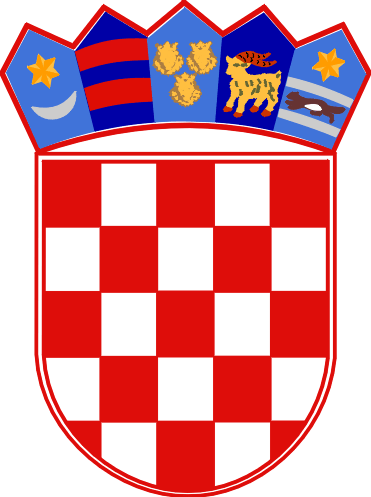 REPUBLIKA HRVATSKAPRIMORSKO-GORANSKA ŽUPANIJAOPĆINA OMIŠALJUPRAVNI ODJEL